DSC Evaluation Quotation Report (EQR)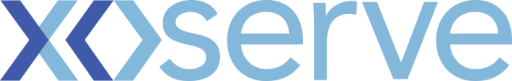 Please send completed form to: box.xoserve.portfoliooffice@xoserve.comDocument Version History
Template Version HistoryChange TitleNov-19 Release DeliveryNov-19 Release DeliveryNov-19 Release DeliveryChange reference number (XRN)XRN4828XRN4828XRN4828Xoserve Project Manager  Tom LinehamTom LinehamTom LinehamEmail addressthomas.lineham@xoserve.comthomas.lineham@xoserve.comthomas.lineham@xoserve.comContact number0121 623 23270121 623 23270121 623 2327Target Change Management Committee date06/02/201906/02/201906/02/2019Section 1: Scope of EQRSection 1: Scope of EQRSection 1: Scope of EQRSection 1: Scope of EQRXoserve will contract with their Suppliers through the RFQ process  from week commencing to provide full and complete costs to deliver the scope of changes included in the November 19 Release.Changes that are considered in scope for the November 19 release is as follows:XRN4621 - Suspension of the Validation between Meter Index and Unconverted Convertor IndexXRN4679 - Requiring a Meter Reading following a change of Local Distribution Zone or Exit ZoneXRN4725 - New Read Reason type for LIS Estimate ReadingsDelivery of the November 19 Release will include a phase of Design in which the baselined requirements will be evaluated and developed into the solution design.Build will commence once the Design has been approved by Xoserve SME resourcesnce  code development has been completed; the Supplier will then complete a phase of Unit Testing of the code before releasing the solution for Supplier System and Acceptance Testing.In advance of progressing into the Implementation stage, a phase of Market Trials testing will be completed for XRN4621. Once Market Trails testing has been successfully completed this  Implementation Dress Rehearsal and Implementation activities will be completed.Implementation of the full scope of the November 19 Release is scheduled for 08th November 2019.In order to meet this implementation date the Business Evaluation Report (BER) will need to be approved by 15th March 2019.RFQ responses are expected back from Suppliers by mid-February to allow a preferred supplier to be selected and the costs for this release to go through Xoserve’s internal approval governance.Xoserve will then plan to issue to the BER the week commencing 04th March 2019.Xoserve will contract with their Suppliers through the RFQ process  from week commencing to provide full and complete costs to deliver the scope of changes included in the November 19 Release.Changes that are considered in scope for the November 19 release is as follows:XRN4621 - Suspension of the Validation between Meter Index and Unconverted Convertor IndexXRN4679 - Requiring a Meter Reading following a change of Local Distribution Zone or Exit ZoneXRN4725 - New Read Reason type for LIS Estimate ReadingsDelivery of the November 19 Release will include a phase of Design in which the baselined requirements will be evaluated and developed into the solution design.Build will commence once the Design has been approved by Xoserve SME resourcesnce  code development has been completed; the Supplier will then complete a phase of Unit Testing of the code before releasing the solution for Supplier System and Acceptance Testing.In advance of progressing into the Implementation stage, a phase of Market Trials testing will be completed for XRN4621. Once Market Trails testing has been successfully completed this  Implementation Dress Rehearsal and Implementation activities will be completed.Implementation of the full scope of the November 19 Release is scheduled for 08th November 2019.In order to meet this implementation date the Business Evaluation Report (BER) will need to be approved by 15th March 2019.RFQ responses are expected back from Suppliers by mid-February to allow a preferred supplier to be selected and the costs for this release to go through Xoserve’s internal approval governance.Xoserve will then plan to issue to the BER the week commencing 04th March 2019.Xoserve will contract with their Suppliers through the RFQ process  from week commencing to provide full and complete costs to deliver the scope of changes included in the November 19 Release.Changes that are considered in scope for the November 19 release is as follows:XRN4621 - Suspension of the Validation between Meter Index and Unconverted Convertor IndexXRN4679 - Requiring a Meter Reading following a change of Local Distribution Zone or Exit ZoneXRN4725 - New Read Reason type for LIS Estimate ReadingsDelivery of the November 19 Release will include a phase of Design in which the baselined requirements will be evaluated and developed into the solution design.Build will commence once the Design has been approved by Xoserve SME resourcesnce  code development has been completed; the Supplier will then complete a phase of Unit Testing of the code before releasing the solution for Supplier System and Acceptance Testing.In advance of progressing into the Implementation stage, a phase of Market Trials testing will be completed for XRN4621. Once Market Trails testing has been successfully completed this  Implementation Dress Rehearsal and Implementation activities will be completed.Implementation of the full scope of the November 19 Release is scheduled for 08th November 2019.In order to meet this implementation date the Business Evaluation Report (BER) will need to be approved by 15th March 2019.RFQ responses are expected back from Suppliers by mid-February to allow a preferred supplier to be selected and the costs for this release to go through Xoserve’s internal approval governance.Xoserve will then plan to issue to the BER the week commencing 04th March 2019.Xoserve will contract with their Suppliers through the RFQ process  from week commencing to provide full and complete costs to deliver the scope of changes included in the November 19 Release.Changes that are considered in scope for the November 19 release is as follows:XRN4621 - Suspension of the Validation between Meter Index and Unconverted Convertor IndexXRN4679 - Requiring a Meter Reading following a change of Local Distribution Zone or Exit ZoneXRN4725 - New Read Reason type for LIS Estimate ReadingsDelivery of the November 19 Release will include a phase of Design in which the baselined requirements will be evaluated and developed into the solution design.Build will commence once the Design has been approved by Xoserve SME resourcesnce  code development has been completed; the Supplier will then complete a phase of Unit Testing of the code before releasing the solution for Supplier System and Acceptance Testing.In advance of progressing into the Implementation stage, a phase of Market Trials testing will be completed for XRN4621. Once Market Trails testing has been successfully completed this  Implementation Dress Rehearsal and Implementation activities will be completed.Implementation of the full scope of the November 19 Release is scheduled for 08th November 2019.In order to meet this implementation date the Business Evaluation Report (BER) will need to be approved by 15th March 2019.RFQ responses are expected back from Suppliers by mid-February to allow a preferred supplier to be selected and the costs for this release to go through Xoserve’s internal approval governance.Xoserve will then plan to issue to the BER the week commencing 04th March 2019.Section 2: Estimated cost to produce the Business Evaluation Report (BER)Section 2: Estimated cost to produce the Business Evaluation Report (BER)Section 3: Funding of EQRSection 3: Funding of EQRSection 3: Funding of EQRSection 3: Funding of EQRAs agreed by The Change Managers the funding for the EQR will be:Zero CostAs agreed by The Change Managers the funding for the EQR will be:Zero CostAs agreed by The Change Managers the funding for the EQR will be:Zero CostAs agreed by The Change Managers the funding for the EQR will be:Zero CostSection 4: Approximate timescale for completion of the Business Evaluation ReportSection 4: Approximate timescale for completion of the Business Evaluation ReportSection 4: Approximate timescale for completion of the Business Evaluation ReportBER will be issued week commencing 04th March 2019Section 5: Period that the Evaluation Quotation Report is valid forSection 5: Period that the Evaluation Quotation Report is valid forSection 5: Period that the Evaluation Quotation Report is valid forSection 6: Additional InformationSection 6: Additional InformationSection 6: Additional InformationSection 6: Additional InformationVersionStatusDateAuthor(s)Summary of ChangesV1.0Awaiting approval28/01/2019Julie BrethertonVersionStatusDateAuthor(s)Summary of Changes2.0Approved17/07/2018Rebecca PerkinsTemplate approved at ChMC on 11th July3.0Approved19/12/18Heather SpensleyMoved onto Xoserve’s new Word template in line with new branding